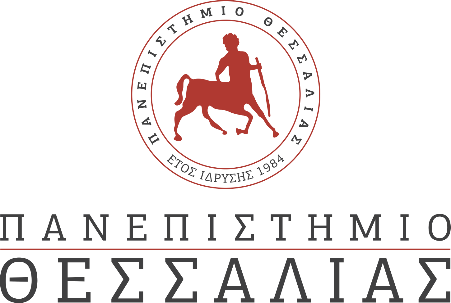 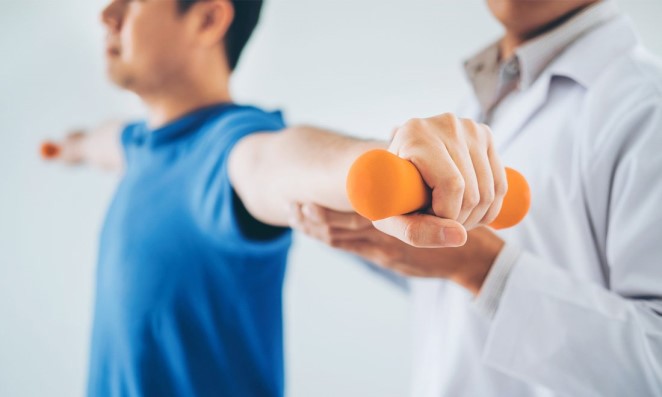 Εβδομάδα Ανοιχτών Θυρών 26 Φεβρουαρίου - 1 Μαρτίου 2024 Πρόγραμμα Επίσκεψης Σχολείων στο Τμήμα Φυσικοθεραπείας του ΠανεπιστημίουΘεσσαλίας.[ΕΚΛΕΙΣΕ]Το Τμήμα Φυσικοθεραπείας θα υποδεχθεί την Τετάρτη 28/2, 80 μαθητές, από τις 09:00 έως τις 13:00. Θα προηγηθεί εισαγωγική διάλεξη προς όλους τους μαθητές από τον υπεύθυνο εξωστρέφειας του Τμήματος (μέλος ΔΕΠ) αλλά και φοιτητές και στη συνέχεια οι μαθητές θα χωριστούν σε 4 ομάδες των 20 ατόμων (4 εργαστήρια) όπου εκεί θα τους ενημερώνουν διδάσκοντες με τη βοήθεια μεταπτυχιακών ή/και διδακτορικών φοιτητών. Οι μαθητές θα επισκεφτούν ανά ομάδα και τα 4 εργαστήρια του Τμήματος.Σύμφωνα με το πρόγραμμα που ακολουθεί, οι μαθητές της κάθε ομάδας, μετά την εισαγωγική διάλεξη, θα επισκέπτονται με τη συνοδεία εντεταλμένου προπτυχιακού φοιτητή, διαδοχικά: 1) το Εργαστήριο Ανατομικής, 2) το Εργαστήριο Κλινικής Φυσιολογίας της Άσκησης και Αποκατάστασης, 3) το Εργαστήριο Ανθρώπινης Δραστηριότητας και Αποκατάστασης και 4) το Εργαστήριο Αξιολόγησης της Υγεία και της Ποιότητας Ζωής. Ο χρόνος παραμονής σε κάθε εργαστήριο θα είναι 40΄.	- 2ο ΕΠΑΛ Λαμίας: 37 άτομα	- 3ο ΓΕΛ Λαμίας Μουστάκειο: 16 άτομα	- 5ο ΓΕΛ Λαμίας: 35 άτομαΟ Υπεύθυνος ΕξωστρέφειαςΔρ Σάββας Σπανός Επίκουρος ΚαθηγητήςΧΩΡΟΙ ΕΠΙΣΚΕΨΗΣΑΝΤΙΚΕΙΜΕΝΑ ΠΑΡΟΥΣΙΑΣΗΣΑΝΑ ΕΡΓΑΣΤΗΡΙΟΤετάρτη 28/2,09:00 - 13:00ΑΜΦΙΘΕΑΤΡΟΚΕΝΤΡΙΚΗ ΔΙΑΛΕΞΗΥπεύθυνος: ΣΠΑΝΟΣ Σ. ΕΠΙΚ. ΚΑΘΗΓΗΤΗΣΠαρουσίαση Πανεπιστημίου Θεσσαλίας.Παρουσίαση ΤμήματοςΦυσικοθεραπείας (διδασκαλία, έρευνα, επαγγελματικέςπροοπτικές, φοιτητικές δράσεις κ.α.).Παρουσίαση προγράμματοςμετακίνησης φοιτητών Erasmus+.09:00-09:30(80 μαθητές)ΕΡΓΑΣΤΗΡΙΟ ΑΝΑΤΟΜΙΚΗΣΥπεύθυνος: ΣΟΥΡΛΗΣ Κ. Ε.ΔΙ.Π.Παρουσίαση των δραστηριοτήτων του εργαστηρίου και επίδειξηανατομικών προπλασμάτων καθώς και περιγραφή λειτουργίαςσωματικών δομών και οργάνων σε μια προσπάθεια παρουσίασης, μεβιωματικό τρόπο, της09:40 - 10:2010:30 - 11:1011:20 - 12:0012:10 - 12:50(20 μαθητές σε κάθε ομάδα)εκπαιδευτικής δραστηριότητας τουΤμήματος.ΕΡΓΑΣΤΗΡΙΟ ΚΛΙΝΙΚΗΣΠαρουσίαση των δραστηριοτήτων,09:40 - 10:20ΦΥΣΙΟΛΟΓΙΑΣ ΤΗΣτων μεθόδων και οργάνων10:30 - 11:10ΑΣΚΗΣΗΣ ΚΑΙαξιολόγησης του εργαστηρίου και11:20 - 12:00ΑΠΟΚΑΤΑΣΤΑΣΗΣεπίδειξη δοκιμασίας, σε μια12:10 - 12:50Υπεύθυνος: ΚΑΠΡΕΛΗ ΕΛ.προσπάθεια παρουσίασης, με(20 μαθητέςΚΑΘΗΓΗΤΡΙΑβιωματικό τρόπο, τηςσε κάθεεκπαιδευτικής και ερευνητικήςομάδα)δραστηριότητας του Τμήματος.ΕΡΓΑΣΤΗΡΙΟΠαρουσίαση των δραστηριοτήτων,09:40 - 10:20ΑΝΘΡΩΠΙΝΗΣτων μεθόδων και οργάνων10:30 - 11:10ΔΡΑΣΤΗΡΙΟΤΗΤΑΣ ΚΑΙαξιολόγησης του εργαστηρίου και11:20 - 12:00ΑΠΟΚΑΤΑΣΤΑΣΗΣεπίδειξη δοκιμασίας, σε μια12:10 - 12:50Υπεύθυνος:προσπάθεια παρουσίασης, με(20 μαθητέςΚΑΝΕΛΛΟΠΟΥΛΟΣ ΑΣ.βιωματικό τρόπο, τηςσε κάθεΕΠΙΚ. ΚΑΘΗΓΗΤΗΣεκπαιδευτικής και ερευνητικήςομάδα)δραστηριότητας του Τμήματος.ΕΡΓΑΣΤΗΡΙΟΠαρουσίαση των δραστηριοτήτων,09:40 - 10:20ΑΞΙΟΛΟΓΗΣΗΣ ΤΗΣ ΥΓΕΙΑΣτων μεθόδων και οργάνων10:30 - 11:10ΚΑΙ ΤΗΣ ΠΟΙΟΤΗΤΑΣαξιολόγησης του εργαστηρίου και11:20 - 12:00ΖΩΗΣεπίδειξη δοκιμασίας, σε μια12:10 - 12:50Υπεύθυνος:προσπάθεια παρουσίασης, με(20 μαθητέςΣΤΡΙΜΠΑΚΟΣ Ν.βιωματικό τρόπο, τηςσε κάθεΚΑΘΗΓΗΤΗΣεκπαιδευτικής και ερευνητικήςομάδα)δραστηριότητας του Τμήματος.